Государственное бюджетное учреждение Архангельской области для  детей- сирот и детей, оставшихся без попечения родителей,                                                            «Коношский детский дом»Конспект  занятия                                               «Спешите делать добрые дела»Воспитатель                                                                                                                                            Чиханова Елена Михайловна,                                                                                                          I квалификационная категорияКоноша                                                                                                                                  2020Цель:  повышение у воспитанников  мотивации к совершению добрых поступков и дел во благо других людей.Задачи: Образовательные : - обобщить  знания воспитанников о роли доброты  в жизни человека;                                                                                                                           - познакомить с понятием «волонтер» и  основными понятиями волонтерской деятельности;- рассказать детям о  Всемирном  дне волонтеров.Воспитательные:- воспитывать чувство взаимопомощи, внимательности и уважения к людям.                          Развивающие:- способствовать развитию навыков общения;- способствовать развитию мотивации к совершению добрых поступков.Участники:  воспитанники  13 – 14  летВид занятия: информационно – практический часМетоды:Словесный                                                                                                                                       Игровой                                                                                                                                        НаглядныйПрактическийФормы:ИндивидуальнаяГрупповаяОжидаемый результат:Воспитанники поймут, что доброта помогает людям жить, творить, делать жизнь более интересной;смогут сформулировать понятие «волонтёр»;узнают сферу волонтерской деятельности и то, что у волонтеров есть официальный праздник;появится  интереса и желание к оказанию помощи другим людям, природе, животным.Оборудование: компьютер, проектор, презентация, листы бумаги формата А4 и А3,  картинки с изображением детей, ветеранов, спортсменов, цветов, картинки с продуктами правильного питания, вредными привычками, георгиевская  ленточка, фломастеры, ножницы, клей ПВА,  карточки с правилами деятельности волонтеров.Приложение № 1.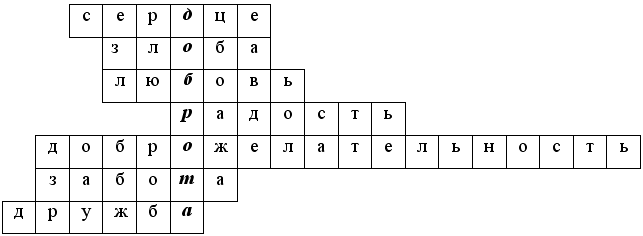 Это человеческий орган как символ переживаний, чувств, настроений человека.Чувство гневного раздражения, недоброжелательства против кого-нибудь.Чувство самоотверженной, сердечной привязанности.Весёлое чувство, ощущение большого душевного удовлетворения.Пожелание добра.Помощь, направленная к благополучию кого-нибудь.Близкие отношения, основанные на доверии. Правильно ребята, зашифрованное слово – ДОБРОТАПриложение № 2.Притча.Мудрец и ученик сидят у ворот своего города. Подходит путник и спрашивает: «Что за люди живут в этом городе?» «А кто живет там, откуда ты пришел?» - спрашивает мудрец. «Ох, грубые, злые, недобрые люди», - отвечает путник. «Здесь увидишь то же самое», - ответил мудрец. 
Через некоторое время подошел другой путник и тоже спросил, что за народ в этом городе. «А кто живет там, откуда ты пришел?» - спросил мудрец. «Прекрасные люди, добрые и отзывчивые», - ответил путник. «Здесь ты найдешь таких- же», - сказал мудрец. 
«Почему ты одному сказал, что здесь живут плохие, а другому - хорошие люди?» - спросил мудреца ученик. 
Мудрец ответил:  "Везде есть и хорошие люди, и плохие. Просто каждый находит только то, что умеет искать ".  Приложение № 3.Правила деятельности волонтера: 1. Если ты волонтер, забудь лень и равнодушие к проблемам окружающих.  2. Будь генератором идей!                                                                                                      3. Уважай мнение других!                                                                                                  4. Критикуешь – предлагай, предлагаешь - выполняй!                                                   5. Обещаешь – сделай!                                                                                                                6. Не умеешь – научись!                                                                                           7. Будь настойчив в достижении целей!                                                                               8. Веди здоровый образ жизни! Твой образ жизни – пример для подражанияДеятельность педагогаДеятельность воспитанниковРезультативность деятельности1.Организационно-мотивационный этап5 мин.Добрый день, ребята! Начинаем наше занятие , которое будет посвящено……, а вот чтобы  это узнать, нам надо разгадать кроссворд.(Приложение № 1)Воспитанники внимательно слушают вопросы кроссворда и отвечают на них.Общими усилиями выяснили  тему занятия2.Этап актуализации и систематизации  знаний8 мин.Правильно ребята, зашифрованное слово – ДОБРОТА.                                       (Слайд №1)                                                             А тема нашего сегодняшнего  занятия «Спешите делать добрые дела». Сейчас,  мы с вами, попробуем  разобраться ,что означает  это слово?                                                                                                           (Слайд № 2)П о определению Сергея Ивановича Ожегова, составителя словаря русского языка, доброта - это отзывчивость, душевное расположение к людям, стремление делать добро другим. “добро” – это все положительное, хорошее, полезное.- Добрый день! Когда мы произносим эти слова, то искренне желаем тем, с кем встречаемся, добра, мира и радости. И наше сердце открывается для искренних и добрых людей.                             Как вы думаете, какого человека можно назвать добрым?                                                                     Предполагаемые ответы детей  (Добрый человек – это тот, кто любит людей и готов в трудную минуту прийти им на помощь.                                                                                                                                Добрый человек бережёт природу, любит птиц и зверей, помогает им выжить в зимнюю стужу.                                                                                                                                            Добрый человек старается быть аккуратным, вежливым и уважительным в общении с товарищами и взрослыми.)- Ребята, о каких  качествах человека говорится в  высказывании С.И.Ожегова?Правильно ребята. (Слайд № 3)Отзывчивый - человек, готовый помочь.Доброжелательный - желающий добра другому.Добродетельный - человек, делающий добро другим.Я прочитаю вам притчу, а вы подумайте, почему мудрец так ответил ученику.Добро надо искать в себе. Поэтому  сегодня мы снова будем говорить о добре, о выборе, который совершает каждый из нас в различных жизненных ситуациях, о добрых делах.(Слайд №  4)- А как вы  понимаете, что это значит :Быть добрым в мыслях -  это …Будьте внимательны в своих мыслях, они -  начало поступка.(Слайд № 5)Быть добрым в словах – это …Много тёплых добрых слов в нашей речи, в наших приветствиях и пожеланиях. Доброе слово может нас приободрить, вселить в нас уверенность, согреть душу.(Слайд № 6)Быть добрым в делах – это …Не только слова, но и дела должны быть добрыми. Ведь как гласит пословица: "Не одежда красит человека, а его добрые дела"(Слайд № 7) Л.Н.Толстой сказал : «Нет в мире прекраснее чувства, чем ощущение, что ты сделал людям хоть каплю добра».Смотрят презентациюРебята отвечают на заданный вопрос.Воспитанники слушают  притчу.           Ребята  высказывают  свое мнение и смотрят презентацию.     Узнали  значение слова «доброта»Сделали вывод  по прочитанной притче.    Выяснили, что значит быть добрым в мыслях, словах и делах.3.Этап открытия новых знаний20 мин.      Мы не одиноки в этом мире. Наша доброта направлена на тех, кто нас окружает.- Ребята, назовите самые простые, на ваш взгляд, добрые дела.Ответы детей.                                                     (Придержать  перед кем-нибудь дверь, уступить  место в общественном транспорте,         сделать  комплимент,  угостить кого-нибудь, пропустить  человека в очереди, если он торопится.) Вывод:                                                                Добро порождает добро.                                                                                                              И опять на память приходят слова Л.Н.Толстого:  «Добро, которое ты делаешь от сердца, ты делаешь всегда себе».                                                                      Мы живем среди людей и часто сталкиваемся с ситуациями, требующими нашего участия. Сейчас вы разделитесь на две группы и каждая группа получит карточку с описанием ситуации . Ваша задача, разобрать ситуацию и объяснить,  как  бы вы поступили?Работа в группах. Ситуация 1.Вы стоите в большой очереди в железнодорожную кассу. Пожилой человек хочет купить билет без очереди, но его не пропускают, отговариваясь тем, что у пенсионеров времени много, можно и постоять.Как вы поступите?Ситуация 2.Вечером, гуляя с друзьями, вы заметили  неподвижно лежащего человека. По его внешнему виду ваши товарищи решают, что он просто пьян, и предлагают просто не обращать на него  внимания.Как вы поступите?(Слайд № 8. )                                                               Лев Николаевич Толстой очень хорошо сказал: “Чтобы поверить в добро, нужно начать его делать”.Не стой в стороне равнодушно,
Когда у кого-то беда.
Рвануться на выручку нужно
В любую минуту, всегда.
И если когда-то кому-то
Поможет твоя доброта,
Улыбка твоя,
Ты счастлив, что день
Не напрасно был прожит,
Что годы живешь ты не зря!Раскрытие понятия  «Волонтер». - Когда мы говорим о человеке “добрый”, то имеем в виду, что он готов прийти на помощь другому, делая это не ради выгоды, не на показ, а бескорыстно, по велению сердца.Ребята, сейчас мы с вами посмотрим мультфильм  «Рука помощи».Кем является главное действующее лицо в мультфильме? Правильно – волонтером!                                                                                                                                Давайте дадим определение волонтеру. (Слайд № 9)Волонтер – это человек , который сознательно и бескорыстно трудится на благо других людей. (Слайд № 10) Волонтерство- это неоплачиваемая, сознательная, добровольная деятельность на благо других. В настоящее время в нашем государстве большое внимание уделяется добровольческому движению, волонтерству.(Слайд № 11) В России волонтерское движение стало зарождаться в конце 80-х годов, хотя, если заглянуть в историю, следует признать, что оно существовало всегда, например, в виде службы сестер милосердия, тимуровского и пионерского движений, всевозможных обществ охраны природы и памятников. Однако современное развитие, волонтерское движение получило в связи с растущим числом социальных проблем, в решении которых при современной экономической ситуации волонтеры незаменимы. Волонтерское движение в России получило особый размах и популярность после Олимпийских игр в Сочи в 2014 году. С этого времени в стране появилась Ассоциация волонтерских центров, которая координирует волонтерские организации по всей стране.  Ставка делается на молодежь.                                      (Слайд № 12)                                                    У волонтеров даже есть свой праздник. 5 декабря в России уже третий год подряд отмечается  как День волонтёра. Праздник был учреждён указом Президента России 27 ноября 2017 года. В ООН эта дата была объявлена Международным днём добровольца во имя экономического и социального развития ещё раньше – в 1985 году.  С тех пор праздник получил свое официальное название и международный статус.  В этот день следует поблагодарить всех тех людей, которые безвозмездно трудятся и помогают люд                                             – А сейчас узнаем, каких принципов придерживаются волонтеры.                    (Слайд № 13)                                                           Как бы ни была устроена добровольная работа, она имеет три общих принципа:                       1.Отсутствие  вознаграждения. Добровольная помощь, оказываемая человеком или группой людей, не предусматривает материального вознаграждения. Однако, организация, приглашающая добровольца для какой-то работы, может оплатить ему транспортные расходы, питание, специальную одежду и т.д.                        2.Без принуждения.                                                        3.Польза обществу и людям. Добровольческая деятельность должна иметь социально полезную направленность и приносить реальную пользу конкретному получателю, обществу, окружающей среде.             Волонтеры играют важную роль в жизни общества. В современном мире есть много проблем, которые невозможно решить без помощи добровольцев.                                                 - А сейчас, мы с вами проведем небольшой эксперимент.                      Выходите, становитесь в круг.                           Я буду давать вам задание, а вы будете выполнять.                                                  1 задание:                                                  Заведите за спину обе руки. Сомкните их в замок. А теперь попытайтесь поправить прическу, расстегнуть себе пуговицу.                                                           - Получилось? (Ответы детей)                            - Почему?  (Ответы детей)                                                        2 задание:                                                    - Закройте глаза. Скажите, какой предмет  у меня в руках?                                 - Удалось назвать предмет?  (Ответы детей)                                                                    -  Почему? (Ответы детей)                                           3 задание:                                                    - Подогните правую ногу. Попрыгайте на месте. А можете вы также, на одной ноге, добраться до своего дома?   (Ответы детей)                                                     -  Почему нет?                                                - Спасибо. Садитесь, ребята.                        - Легко ли вам было выполнять задания? Почему? (Ответы детей . Нам не хватало части тела или органа)                                            - Значит,  вы были ограничены в своих действиях.                                                    - Так что же является главным в жизни для человека? (Физическое здоровье)              - А легко ли спортсменам-инвалидам? Им очень трудно.                                                 – Однако,  они сильны духом и это позволяет им добиваться высоких результатов.                                                      - Люди-инвалиды ограничены в своих возможностях, поэтому существует  социальное  волонтёрство.  Это поддержка и оказание помощи людям-инвалидам. Но это не единственное направление, посмотрите, в каких еще направлениях может проявиться деятельность волонтеров.                 (Слайды № 14 – 24)                               Основные направления волонтёрской  деятельности :                                                      - Социальное волонтерство                             - Экологическое волонтерство                          - Событийное волонтерство                             - Спортивное волонтерство                      - Культурное волонтерство                       - Донорство                                                         - Волонтерство общественной безопасности                                                      - Медиаволонтерство                                - Волонтерство в медицине                              - Патриотическое волонтерство .                                           Дети дают ответы на вопросы.Чтобы разделиться на группы, дети  не глядя вытаскивают из коробки  жетончики разного цвета. Красные – одна группа, синие – другая.               Ребята обсуждают ситуации в группах.Смотрят мультфильм.Отвечают на вопрос. Слушают новый материал.Дети встают в круг и пытаются выполнить задания.Смотрят презентацию.Вспомнили добрые дела, которые сами когда-то делали.После обсуждения в группах, все вместе составили алгоритм действии в данных ситуациях.Все вместе сделали вывод, кто такой «волонтер».Расширили знания о истории волонтерского  движения.Воспитанники поняли, что с ограниченными  возможностями , человеку очень тяжело без посторонней помощи.Узнали  направления волонтерства и что они значат.Этап подведения итогов                          10 мин.     - А сейчас, пришла пора показать, на что вы способны, какое доброе дело вы в состоянии организовать и провести самостоятельно.                                                                                Предлагаю вам смоделировать доброе дело  в рамках нашего занятия. Надеюсь, песня Шуры вас только вдохновит на добрые дела.                             Звучит песня Шуры «Твори добро». Работа в группах.                                                              Я раздаю  конверты с заданиями для групп волонтеров не называя заданий.  (в конверте написано название группы и задание) :                                                               1 группа – «Волонтеры Победы». Сделать открытку-поздравление с Днем победы для ветерана.                                         2 группа – «Волонтеры  ЗОЖ».                     Создать плакат с социальной рекламой. По завершению работы, вы выходите, показываете  и  объясняете, кто вы такие и что сделали.                                  - Молодцы, ребята! Хорошо поработали!(Слайд № 25)                                                  Кто людям помогает – не тратит время зря,                                           Прекрасными делами наполнится земля!   Свободные минуты вы отдаете всем,  Кто в помощи нуждается, не требуя взамен                                                               Ни золота, ни стажа, ни славы, ни любви.                                                                  Ваш выбор несомненен – да, волонтеры вы!                                                                         Так пусть же все усилья окупятся с лихвой,                                                               Пусть сделанное благо приносит в дом покой,                                                                   И радость рядом будет от вашей доброты,                                                             Улыбки благодарности смеются, как цветы.                                          Воспитанники работают в группах , каждая выполняет свое задание.Волонтеры Победы, сделали открытку для ветерана, чтобы поздравить его с праздником Победы. Волонтеры  ЗОЖ, создали рекламный плакат, в котором призываем отказаться от вредных привычек и вести здоровый образ жизни.Этап оценочно-рефлексивный              2 мин.(Слайд № 26)                                                      - Ребята вот и подходит к концу наше занятие. На память о нем , я хочу подарить вам памятки «Правила деятельности волонтера».                              - А сейчас мы посмотрим, что вы запомнили.  Назовите  пожалуйста :3 существительных3 прилагательных3 глаголакоторые характеризуют тему нашего занятия «Спешите делать добрые дела». И какие ассоциации  (представления, желания) у вас остались после нашего занятия? Добрые слова – корни,Добрые мысли – цветы,Добрые дела – плоды,Добрые сердца – сады.Я бы хотела пожелать, вам ребята, чтобы вы заботились о своем саде и не позволяли ему зарастать сорняками, наполняйте его солнечным светом, добрыми словами и добрыми делами!Воспитанники читают памятки.Дети высказывают свои ассоциации.Лучше запомнят правила деятельности  волонтеров.Появился интерес к участию в оказании помощи  нуждающимся.